Marking schemeFORM 4 BIOLOGY PRACTICALTerm 3  2022Time 1 hoursQ1. You are provided with specimen Q(i) Identify main part of the specimen                              (1mk)(Tap) root(ii) State the functions of the part named in (a) (i) above                      (2mks)    It provides support    It absorbs water; and mineral salts;    It stores food;(b)Using a surgical blade provided, cut a cube of 2cm x 2cm x 2cm; grind; add 3mls of distilled water, stir, then filter the paste. Using the filtrate test the foods present using the reagents provided.                                                                                                      (8mks)(c) You are provided with specimen R and S (i) Write down any two similarities between specimen R and S                                  (2mks)           Both have two scars/both are fruits;           Both have stored food;           Both formed after fertilization/double fertilization;           Both dispersed by man.(ii) Tabulate any two differences between specimen R and S                                     (2mks)(ii) Using a blade provide; carefully make transverse section of specimen S.      Make a labelled diagram of the cut section. Label any three parts.             (4mks)Label 2mksProportionality 1Magnification 1mkContinuous outline 1mkMax 4mks(ii) Name the type of placentation                               (1mk)           axile                                     2.Study photographs shown below then answer the questions.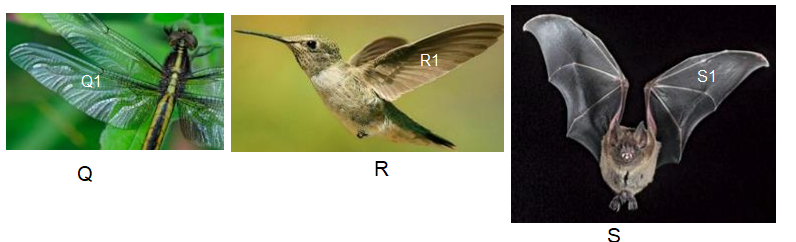 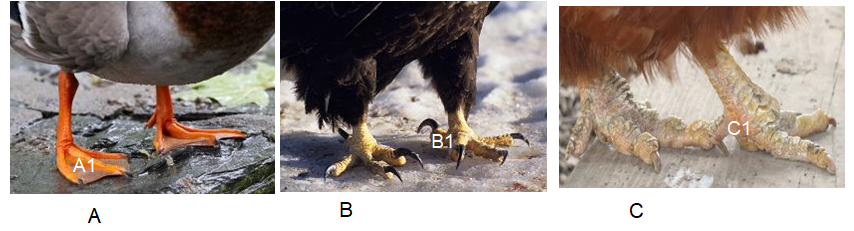 	(a) State the type of evolution represented by structures Q1, R1 and S1.	(1mk)                       Convergent evolution  	b) Explain the type of evolution identified in (a) above.			(1mk)               Different structures with different embryonic origins are modified to perform similar functions 	(c) Give the evolution term used to describe structures;                 (i) Q1, R1 and S1.								(1mk)Analogous structures                (ii)A1, B1 and C1.									(1mk)		Homologous structures	d). (i) Name classes for organisms labeled Q, R and S.										Q         Insecta;		                                                                (1mk)	R             aves                                                                                   		(1mk)	S         mammalia                                                                            		(1mk)      (ii)	Give two reasons for placing S in the class above	                       (2mks)                           Body covered with hair/fur                           Has mammary glands                            Has external ears/pinna	           e)  (i) Suggest the diet of animals B and R.								B       flesh                                                                                         		(1mk)	R     nectar from flowers                                                    	 		(1mk) 	 (ii) How is beak of animal B adapted to its function?        	   	            (2mks)                     Strong, curved and sharp; to rip flesh from bones.3.Study the photomicrographs of cells below and answer the questions given.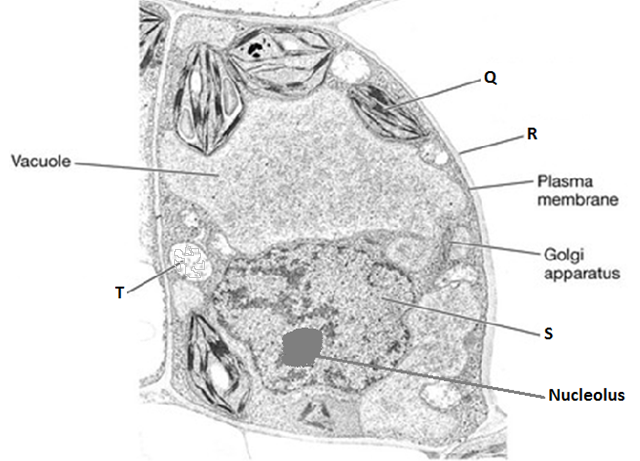 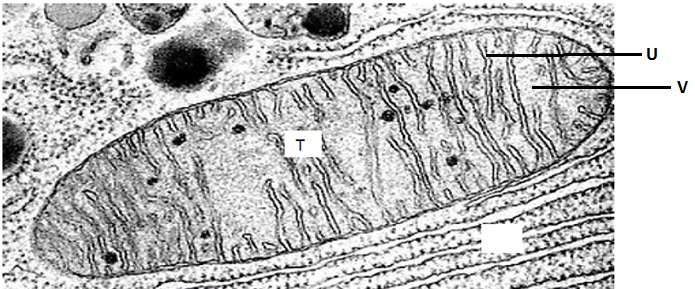 Name the parts labeled.							(3mks)Q – Chloroplast;R – Cell wall;U- Cristae;What is the function ofOrganelle Q.								(1mk)Site for photosynthesis;Golgi bodies.								(2mks)Package and transport glycoproteins;Transport of synthesized materials out of the cell as secretions;Section of synthesized  proteins and carbohydrates;Form lysosomes;How is organelle T adapted to its function?					(1mks)- inner membrane folded into cristae to increase surface area for attachment of respiratory enzymes;- matrix have numerous enzymes to catalyse respiratory reactions;FoodProcedureObservationconclusionReducingSugarTo the filtrateIn test tube, add equalAmount of Benedicts Solution then heat/warm;The filtrate changes colour from blue, to green, yellow and finally orange;Reducing SugarPresent;Vitamin c/Ascorbic           Acid,Put  DCPIPin a test tube, drop by drop add the filtrate;The solution Remains blue;There is absence ofVitamin  C                            R                                    S Not fleshyIts fleshy/succulent/juicyHas the ability to germinate when sownHas no ability to germinate when sownIts white/creaming colourIts orange in colourIs scentedNot scented;Has no remains of sepalHas remains of sepalIt feels hardIt feels spongy